Комплект оценочных средств, используемых для проведения олимпиады профессионального мастерства по укрупненной группе специальностей СПО 53.00.00 Музыкальное искусствоУтвержденопротоколом заседания ФУМО по (наименование  ФУМО)от ______ №_______Фонд оценочных средств Всероссийской олимпиады профессионального мастерства по укрупненной группе специальностей  СПО  53.00.00 Музыкальное искусствоМосква   2017ФОС разработан Бойцова Н.В., Бородина Е. А., Бузуверова Т. С., Гуменюк З. В., Оганова Т. Р., Салахидинова В.А.Рассмотрен на    1._заседании рабочей группы 9.01.2017_______________		      2.__заседание ФУМО 10.02.2017______________________РецензентыМечетина Е. В.Председатель ФУМО по УГС 53. 00.00 Музыкальное искусствоСоветник ректора ФГБОУ ВО «Российская академия музыки имени Гнесиных» Якупов А. Н., Ректор ФГБОУ ВО «Российская государственная специализированная академия искусств», профессор, доктор искусствоведения, заслуженный деятель искусств Российской ФедерацииГорбунов Е. В. Директор ГБУДО г. Москвы «Детская музыкальная школа имени  А.Т. Гречанинова»Содержание Спецификация Фонда оценочных средств.Паспорт практического задания «Перевод профессионального текста».Паспорт практического задания  «Задание по организации работы коллектива».Паспорт практического задания инвариантной части практического  задания 2 уровня.Паспорт практического задания вариативной части практического задания 2 уровня.Оценочные средства (демоверсии, включающие инструкции по выполнению) Сводная ведомость оценок результатов выполнения заданий I уровня Ведомость оценок результатов выполнения практического задания II уровняСводная ведомость оценок результатов выполнения практических заданий II уровняСводная ведомость оценок результатов выполнения профессионального комплексного задания Методические материалыСпецификация Фонда оценочных средствНазначение Фонда оценочных средствФонд оценочных средств (далее – ФОС) - комплекс методических и  оценочных средств, предназначенных для определения уровня сформированности компетенций участников  Всероссийской олимпиады профессионального мастерства обучающихся по специальностям среднего профессионального образования УГС 53.00.00 Музыкальное искусство (далее – Олимпиада).  ФОС  является неотъемлемой частью методического обеспечения процедуры проведения Олимпиады, входит в состав комплекта документов организационно-методического обеспечения проведения Олимпиады.Оценочные средства – это контрольные задания, а также описания форм и процедур, предназначенных для определения уровня сформированности компетенций участников олимпиады.1.2. На основе результатов оценки конкурсных заданий проводятся следующие основные процедуры в рамках Всероссийской олимпиады профессионального мастерства:процедура определения результатов участников, выявления победителя олимпиады (первое место) и призеров (второе и третье места);процедура определения победителей в дополнительных номинациях.2.Документы, определяющие содержание Фонда оценочных средств2.1.  Содержание  Фонда оценочных средств определяется на основе и с учетом следующих документов:Федерального закона от 29 декабря 2012 г. № 273-ФЗ «Об образовании в Российской Федерации»;приказа Министерства образования и науки Российской Федерации от 14 июня 2013 г. № 464 «Об утверждении Порядка организации и осуществления образовательной деятельности по образовательным программам среднего профессионального образования»; приказа  Министерства образования и науки Российской Федерации от 29 октября 2013 г. № 1199 «Об утверждении перечня специальностей среднего профессионального образования»; приказа Министерства образования и науки РФ от 18 ноября 2015 г. № 1350 «О внесении изменений в перечни профессий и специальностей среднего профессионального образования, утвержденные приказом Министерства образования и науки Российской Федерации от 29 октября 2013 г. № 1199»;регламента организации и проведения Всероссийской олимпиады профессионального мастерства обучающихся по специальностям среднего профессионального образования,  утвержденного  директором Департамента государственной политики в сфере подготовки рабочих кадров и ДПО Минобрнауки России Н.М. Золотаревой  от 26 декабря 2016 г.;приказа  Министерства образования и науки Российской Федерации от 13 августа 2014  г. N 993 «Об утверждении федерального государственного образовательного стандарта среднего профессионального образования по специальности 53.02.01 Музыкальное образование»;приказа  Министерства образования и науки Российской Федерации от 27 октября 2014  г. № N 1379 «Об утверждении федерального государственного образовательного стандарта среднего профессионального образования по специальности 53.02.02 Музыкальное искусство эстрады (по видам)»;приказа  Министерства образования и науки Российской Федерации от 27 октября 2014  г. N 1390 «Об утверждении федерального государственного образовательного стандарта среднего профессионального образования по специальности 53.02.03 Инструментальное исполнительство (по видам инструментов)»;приказа  Министерства образования и науки Российской Федерации от 27 октября 2014  г. N 1381 «Об утверждении федерального государственного образовательного стандарта среднего профессионального образования по специальности 53.02.04   Вокальное искусство»;приказа  Министерства образования и науки Российской Федерации от 27 октября 2014  г. N 1388 «Об утверждении федерального государственного образовательного стандарта среднего профессионального образования по специальности 53.02.05 Сольное и хоровое народное пение»;приказа  Министерства образования и науки Российской Федерации от 27 октября 2014  г. N 1383 «Об утверждении федерального государственного образовательного стандарта среднего профессионального образования по специальности 53.02.06 Хоровое дирижирование»;приказа  Министерства образования и науки Российской Федерации от 27 октября 2014  г. N 1387 «Об утверждении федерального государственного образовательного стандарта среднего профессионального образования по специальности 53.02.07 Теория музыки»;приказа  Министерства труда и социальной защиты РФ от 4 августа 2014 г. № 524н «Об утверждении профессионального стандарта «Педагог дополнительного образования детей и взрослых»;Регламента Финала национального чемпионата «Молодые профессионалы» (WORLDSKILLS RUSSIA) 3. Подходы к отбору содержания, разработке структуры оценочных средств и процедуре применения3.1. Программа конкурсных испытаний Олимпиады предусматривает для участников выполнение заданий двух уровней.Задания I уровня формируются в соответствии с общими и профессиональными компетенциями специальностей среднего профессионального образования. Задания II уровня формируются в соответствии с общими и профессиональными компетенциями специальностей укрупненной группы специальностей СПО 53.00.00 Музыкальное искусство. Для лиц с ограниченными возможностями здоровья формирование заданий осуществляется с учетом типа нарушения здоровья.3.2. Содержание и уровень сложности предлагаемых участникам заданий соответствуют федеральным государственным образовательным стандартам СПО, учитывают основные положения соответствующих профессиональных стандартов, требования работодателей к специалистам среднего звена.3.3. Задания I уровня состоят из  тестового задания  и практических задач. 3.4. Задание «Тестирование» состоит из теоретических вопросов, сформированных по разделам. Предлагаемое для выполнения участнику тестовое задание включает 2 части - инвариантную и вариативную.Инвариантная часть задания «Тестирование» содержит 8 вопросов по двум тематическим направлениям, из них 2 – закрытой формы с выбором ответа, 2 – открытой формы с кратким ответом, 3 - на установление соответствия, 1 - на установление правильной последовательности. Тематика, количество и формат вопросов по темам инвариантной части тестового задания едины для специальностей СПО УГС 53.00.00. Музыкальное образование.Вариативная часть  задания «Тестирование» содержит 8 вопросов, по двум тематическим направлениям. Тематика, количество и формат вопросов по темам вариативной части тестового задания формируются на основе знаний, общих для специальностей СПО, входящих в УГС 53.00.00. Музыкальное образование.Таблица 1Алгоритм формирования  содержания  задания «Тестирование»Вопрос закрытой формы с выбором одного варианта ответа состоит из неполного тестового утверждения с одним  ключевым элементом и множеством допустимых заключений, одно из которых являются правильным.Вопрос открытой формы имеет вид неполного утверждения, в котором  отсутствует один или несколько ключевых элементов, в качестве которых могут быть: число, слово или  словосочетание. На месте ключевого элемента в тексте задания ставится многоточие или знак подчеркивания.Вопрос  на установление правильной последовательности состоит из однородных элементов некоторой группы и четкой формулировки критерия упорядочения этих элементов.Вопрос на установление соответствия. Состоит из двух групп элементов и четкой формулировки критерия выбора соответствия между ними. Соответствие устанавливается по принципу 1:1 (одному элементу первой группы соответствует только один элемент второй группы). Внутри каждой группы элементы должны быть однородными. Количество элементов во второй группе должно соответствовать  количеству элементов первой группы. Количество элементов  как в  первой, так и во второй группе должно быть не менее 4. При выполнении задания «Тестирование» участнику Олимпиады предоставляется возможность в течение всего времени, отведенного на выполнение задания, вносить изменения в свои ответы, пропускать ряд вопросов с возможностью последующего возврата к пропущенным заданиям. 3.5. 	Практические задания  1 уровня  включают два  вида заданий: задание «Перевод профессионального текста (сообщения)» и   «Задание по организации работы коллектива».3.6. Задание «Перевод профессионального текста (сообщения)» позволяет  оценить уровень сформированности:умений применять лексику и грамматику иностранного языка для перевода текста на профессиональную тему;умений общаться (устно и письменно) на иностранном языке на профессиональные  темы;способность использования информационно-коммуникационных технологий в профессиональной деятельности.Задание по переводу текста с иностранного языка на русский включает 2  задачи:перевод текста, содержание которого включает  профессиональную лексику; ответы на вопросы по тексту (выполнение действия).Объем  текста на иностранном языке  составляет  (1500-2000) знаков. Задание по переводу иностранного текста разработано на языках, которые изучают участники Олимпиады. 3.7. «Задание по организации работы коллектива» позволяет  оценить уровень сформированности:умений организации  производственной деятельности подразделения;умения ставить цели, мотивировать деятельность подчиненных, организовывать и контролировать их работу с принятием на себя ответственности за результат выполнения заданий;способности работать в коллективе и команде, эффективно общаться  с коллегами, руководством, потребителями; способность использования информационно-коммуникационных технологий в профессиональной деятельности.Задание  по  организации работы коллектива  включает 2  задачи:Задача 1. Составление программы концерта (реального или предполагаемого) Задача 2. Оформление программки-буклета/афиши к концерту при помощи компьютерной программы  Microsoft Word.3.8.	  Задания II уровня - это содержание работы, которую необходимо выполнить участнику для демонстрации определённого вида профессиональной деятельности в соответствии с требованиями ФГОС и профессиональных стандартов  с применением навыков, умений и практического опыта, заключающихся в исполнении музыкального произведения с последующим анализом по заданным параметрам в соответствии с существующими требованиями. Количество заданий   II уровня, составляющих общую или вариативную часть, одинаковое для специальностей УГС  53.00.00 Музыкальное искусство.3.9. Задания  II уровня  подразделяются на  инвариантную и вариативную части.3.10. Инвариантная часть заданий II уровня формируется в соответствии с общими и профессиональными компетенциями, умениями и практическим опытом, которые являются общими для всех специальностей, входящих в УГС 53.00.00 Музыкальное искусство. Инвариантная часть заданий  II уровня представляет собой практическое задание, которое содержит следующую задачу:исполнить музыкальное произведение наизусть (инструмент, жанр, эпоха - по выбору участника, время звучания до 5 минут). 3.11. Вариативная часть задания II уровня формируется в соответствии со специфическими для каждой специальности, входящей в УГС профессиональными компетенциями, умениями и практическим опытом с учетом трудовых функций профессиональных стандартов. Практические задания разработаны в соответствии с объектами и видами профессиональной деятельности обучающихся по конкретным специальностям, входящим в УГС 53.00.00 Музыкальное искусство.   Вариативная часть задания II уровня содержит 2  задачи:- характеристика инструмента (голоса), на котором исполнялось музыкальное произведение;- анализ исполненного произведения с точки зрения образного содержания и музыкально-выразительных средств.3.12. Для лиц с ограниченными возможностями здоровья определение структуры и отбор содержания оценочных средств осуществляется с учетом типа нарушения здоровья.4. Система оценивания выполнения заданий4.1.	Оценивание выполнения конкурсных заданий осуществляется на основе следующих принципов: соответствия содержания конкурсных заданий ФГОС СПО по специальностям УГС 53.00.00 Музыкальное искусство, учёта требований профессиональных стандартов и  работодателей;достоверности оценки – оценка выполнения конкурсных заданий базируется на общих и профессиональных компетенциях участников Олимпиады, реально продемонстрированных в моделируемых профессиональных ситуациях в ходе выполнения профессионального комплексного задания;адекватности оценки – оценка выполнения конкурсных заданий проводиться в отношении тех компетенций, которые необходимы для эффективного выполнения задания;надежности оценки – система оценивания выполнения конкурсных заданий обладает высокой степенью устойчивости при неоднократных (в рамках различных этапов Олимпиады) оценках компетенций участников Олимпиады;комплексности оценки – система оценивания выполнения конкурсных заданий позволяет интегративно оценивать общие и профессиональные компетенции участников Олимпиады;объективности оценки – оценка выполнения конкурсных заданий должна быть независимой от особенностей профессиональной ориентации или предпочтений членов жюри.4.2. При выполнении процедур оценки конкурсных заданий используются следующие основные методы:метод экспертной оценки;метод расчета первичных баллов;метод расчета сводных баллов;метод агрегирования результатов участников Олимпиады;метод ранжирования результатов участников Олимпиады.4.3. Результаты выполнения практических конкурсных заданий оцениваются с использованием  следующих групп целевых индикаторов: основных и штрафных.4.2.	 При оценке конкурсных заданий используются следующие  основные процедуры:процедура начисления основных баллов за выполнение заданий;процедура начисления штрафных баллов за выполнение заданий;процедура формирования сводных результатов участников Олимпиады;процедура ранжирования результатов участников Олимпиады.4.4. Результаты выполнения конкурсных заданий оцениваются по 100-балльной шкале: за выполнение заданий I уровня максимальная оценка - 30 баллов: тестирование -10 баллов, практические задачи – 20 баллов (перевод текста) – 10 баллов, задание по организации работы коллектива – 10 баллов);за выполнение заданий  II уровня максимальная оценка - 70 баллов: общая часть задания – 35 баллов, вариативная часть задания – 35 баллов).4.5. Оценка за задание «Тестирование» определяется простым суммированием баллов за правильные ответы на вопросы. В зависимости от типа вопроса ответ считается правильным, если: при ответе на вопрос  закрытой формы с выбором ответа  выбран правильный ответ;при ответе на вопрос  открытой формы дан правильный ответ;при ответе на вопрос на установление правильной последовательности установлена правильная последовательность;при ответе на вопрос на установление соответствия, если сопоставление произведено верно для всех пар. Таблица 2Структура оценки за тестовое задание 4.6. Оценивание выполнения практических конкурсных заданий  I уровня осуществляется в соответствии со следующими целевыми индикаторами:а) основные целевые индикаторы:качество выполнения отдельных задач задания;качество выполнения задания в целом.б) штрафные целевые индикаторы, начисление (снятие) которых производится за  нарушение условий выполнения задания (в том числе за нарушение правил выполнения работ). Критерии оценки выполнения практических конкурсных заданий представлены в соответствующих паспортах  конкурсного задания.4.7. Максимальное количество баллов за практические конкурсные задания I уровня: «Перевод профессионального текста»  составляет 10  баллов.  4.8. Оценивание конкурсного задания «Перевод профессионального текста» осуществляется следующим образом:1 задача - перевод текста - 5 баллов; 2 задача – ответы на вопросы – 5 баллов;Критерии оценки являются едиными  для всех УГС СПО.  Таблица 3Критерии оценки 1 задачи письменного перевода текстаПо критерию «Качество письменной речи» ставится:3 балла – текст перевода полностью соответствует содержанию оригинального текста; полностью соответствует профессиональной стилистике и направленности текста; удовлетворяет общепринятым нормам русского языка, не имеет синтаксических конструкций  языка оригинала и несвойственных русскому языку выражений и оборотов. Все профессиональные термины переведены правильно. Сохранена структура оригинального текста. Перевод не требует редактирования.2 балла - текст перевода практически полностью  (более 90% от общего объема текста) – понятна направленность текста и его общее содержание соответствует содержанию оригинального текста; в переводе присутствуют 1-4 лексические ошибки; искажен перевод сложных слов, некоторых сложных устойчивых сочетаний, соответствует профессиональной стилистике и направленности текста; удовлетворяет общепринятым нормам русского языка, не имеет синтаксических конструкций языка оригинала и несвойственных русскому языку выражений и оборотов. Присутствуют 1-2 ошибки в переводе профессиональных терминов. Сохранена структура оригинального текста. Перевод не требует редактирования.1 балл – текст перевода лишь на 50% соответствует его  основному содержанию: понятна направленность текста и общее его содержание; имеет пропуски; в переводе присутствуют более 5 лексических ошибок; имеет недостатки в стиле изложения, но передает основное содержание оригинала, перевод требует восполнения всех пропусков оригинала, устранения смысловых искажений, стилистической правки.0 баллов – текст перевода  не соответствует общепринятым нормам  русского языка, имеет пропуски, грубые смысловые искажения, перевод требует восполнения всех пропусков оригинала и стилистической правки.По критерию «Грамотность» ставится 2 балла – в тексте перевода отсутствуют грамматические ошибки (орфорграфические, пунктуационные и др.); 1 балл – в тексте перевода допущены 1-4 лексические, грамматические, стилистические ошибки (в совокупности);0 баллов – в тексте перевода допущено более 4  лексических, грамматических, стилистических ошибок (в совокупности).Таблица 4Критерии оценки 2 задачи «Перевод профессионального текста (сообщения)» (ответы на вопросы)По критерию «Глубина понимания текста» ставится:4 балла – участник полностью понимает основное содержание текста, умеет выделить отдельную, значимую для себя информацию, догадывается о значении незнакомых слов по контексту, отвечает правильно на все вопросы; 3 балла – участник не полностью понимает основное содержание текста, умеет выделить отдельную, значимую для себя информацию, догадывается о значении более 80% незнакомых слов по контексту, отвечает правильно на 4 вопроса; 2 балла – участник не полностью понимает основное содержание текста, умеет выделить отдельную, значимую для себя информацию, догадывается о значении более 50% незнакомых слов по контексту, отвечает правильно на 3 вопроса;1 балл - участник не полностью понимает основное содержание текста, с трудом выделяет отдельные факты из текста, догадывается о значении менее 50% незнакомых слов по контексту0 баллов - участник  не может выполнить поставленную задачу.По критерию «Независимость выполнения задания» ставится:1 балл –  участник умеет использовать информацию для решения поставленной задачи самостоятельно без посторонней помощи, не пользуется словарем;0 баллов - полученную информацию для решения поставленной задачи участник может использовать только при посторонней помощи, пользуется словарем.4.9.  Максимальное количество баллов за выполнение «Задания по организации работы коллектива» - 10  баллов.Оценивание выполнения  задания 1 уровня «Задание по организации работы коллектива» осуществляется следующим образом:1 задача - Составление программы концерта (реального или предполагаемого) - 4 балла; 2 задача – «Оформление программки-буклета/афиши к  концерту при помощи компьютерной программы  Microsoft Word» – 6 баллов;Таблица 5Критерии оценки 1 задачи По критерию «Название концерта» ставится:1 балл  - оригинальное название;0 баллов - стандартное название;По критерию «Соответствие названия концерта его содержанию» ставится:1 балл  - название концерта соответствует его содержанию (программе);0 баллов - название концерта не соответствует его содержанию (программе).По критерию «Логика построения программы» ставится:2 балла - информация очень интересная, логично выстроенная;1 балл - информация интересная, но в очень большом количестве, много лишнего, небольшие ошибки в логики построения программы;0 баллов – информация сухая, отсутствует логика построения программы концерта.Таблица 6Критерии оценки 2 задачи По критерию «Расположение информации» ставится:2 балла - грамотно оформленная и правильно расположенная информация в буклете или афише:вверху название Олимпиады и логотип, по центру большими буквами ввести текст заголовка,ниже вступительный текст, раскрывающий тематику информации и т.д.1 балл – 2-3 ошибки в расположении информации;0 баллов – отсутствие грамотного расположенная информация в буклете или афише.По критерию «Выбор шрифтов» ставится:              2 балла - использование не более трех размеров шрифтов, маркеров, интересное художественное оформление наиболее значимых абзацев или слов;1 балл - использование более трех размеров шрифтов, отсутствие маркеров и  незначительное художественное оформление абзацев;0 баллов – использование большого количества шрифтов, отсутствие художественного оформление абзацев.По критерию «Использование иллюстраций» ставится:1 балл - использование изображений, иллюстрирующих текст;0 баллов – отсутствие изображений, иллюстрирующих текст.По критерию «Использование цвета» ставится:1 балл - использование цвета, который привлекает внимание к определенным пунктам верстки буклета/ афиши;0 баллов – оформление в черно-белом варианте.4.10. Оценивание выполнения конкурсных заданий  II уровня может осуществляться в соответствии со следующими целевыми индикаторами:а)  основные целевые индикаторы:качество выполнения отдельных задач задания;качество выполнения задания в целом;б)  штрафные целевые индикаторы:нарушение условий выполнения задания, а именно            - опоздание без уважительной причины – 5 баллов;            - использование во время выполнения заданий дополнительных источников информации  – 15 баллов.Критерии оценки выполнения профессионального задания представлены в соответствующих паспортах конкурсных заданий. 4.11.  Максимальное количество баллов за конкурсные задания  II уровня 70 баллов.4.12.  Максимальное количество баллов за выполнение инвариантной части практического  задания II уровня  - 35  баллов.Оценивание выполнения  данного задания  осуществляется следующим образом:Таблица 7Критерии оценки задания «Исполнение музыкального произведения наизусть (инструмент, жанр, эпоха  - по выбору участника, время звучания до 5 минут)»Критерии оценкиПо критерию «Точность исполнения авторского текста» ставится:10 баллов – продемонстрировано абсолютно правильное исполнение нотного текста, гибкий, упругий ритм, точные штрихи, широкая палитра динамических оттенков;8 баллов – нотный текст, ритм, штрихи и динамика в целом правильные, допущено минимальное количество погрешностей;6 баллов – при исполнении текста неоднократно допускались текстовые ошибки, проявилась некоторая ритмическая неустойчивость, динамика недостаточно яркая и разнообразная;4 балла – при исполнении программы было много текстовых ошибок, допускались искажения ритма, штрихи вялые и не всегда верные, динамика блеклая;2 балла – продемонстрирован неверно выученный нотный текст и неправильный ритм. Штрихи и динамика вялые;0 баллов – много неверных нот, неправильного ритма и штрихов, динамика однообразная.По критерию «Уровень технической подготовки» ставится:10 баллов – отлично организованный, гибкий исполнительский аппарат, продемонстрировано качественное владение различными видами техники;8 баллов – продемонстрировано достаточно свободное владение исполнительским аппаратом, но имеются некоторые неточности в каком-либо из приёмов игры/ м.б. исполнении какого-то эпизода;6 баллов – при исполнении произведений взят неверный авторский темп, проявились симптомы зажатости игрового аппарата, что сказалось на качестве артикуляции;4 балла – игровые движения скованы, темпы занижены, артикуляция вялая;2 балла – низкий уровень технической оснащенности, допущено много ошибок;0 баллов – отсутствие необходимого уровня  владения всеми видами исполнительской техники. По критерию «Художественный уровень исполнения» ставится:10 баллов - полное соответствие исполнения стилевым особенностям произведения: высокая степень интеллектуальной и эмоциональной отзывчивости на исполняемое произведение, убедительное сочетание художественно-музыкальных намерений  и психо-эмоциональной подачи исполняемого произведения.8 баллов - исполнение осмысленное, точное  во всех рациональных сферах (темпы, штрихи, звукоизвлечение, приемы и т. д.), но не продемонстрировано индивидуальное отношение к художественной сфере  исполняемой музыки.6 баллов - не во всем произведении продемонстрировано художественно –образные намерения  и личностное отношение к исполняемой музыке.4 балла - маловыразительное выступление, индивидуальное отношение к исполняемым произведениям выражено слабо, либо проявлялись эмоциональные, неоправданные  «перехлёсты».2 балла - маловыразительное выступление сочеталось с множеством остановок, что в значительной степени повлияло на целостность восприятия исполняемой программы. 0 балов - продемонстрировано полное непонимание образной сферы исполняемых произведений, отсутствие индивидуального отношения к исполняемым произведениям, музыкальная пассивность.По критерию «Оригинальность интерпретации» ставится:5 баллов - индивидуальные «находки» в области средств музыкальной выразительности при создании художественно - образной сферы не противоречат стилистическим особенностям  исполняемого произведения; 0 баллов - полностью отсутствуют индивидуальные «находки» в области средств музыкальной выразительности при создании художественно - образной сферы исполняемого произведения. 4.13. Максимальное количество баллов за  выполнение вариативной части практического  задания II уровня - 35 баллов.Оценивание выполнения данного задания осуществляется следующим образом:Таблица 8Критерии оценки задания «Анализ исполненного произведения с точки зрения образного содержания и музыкально-выразительных средств»По критерию «Образное содержание» ставится:           10 баллов – серьёзный глубокий уровень погруженности в музыкальный материал, знание и уместное привлечение биографического контекста и эпохи, изложение материала свободно сочетается с показами на музыкальном инструменте;8 баллов – образное содержание музыкального произведения раскрывается полностью, биографический контекст привлекается незначительно, изложение материала сочетается с показами на музыкальном инструменте;6 баллов – образное содержание музыкального произведения раскрывается не полностью, биографический контекст привлекается незначительно, музыкальный материал используется для иллюстрации рассказа;4 балла – допускаются существенные ошибки в раскрытии образного содержания музыкального произведения, биографический контекст и эпоха не рассматриваются, музыкальный материал используется для иллюстрации рассказа;2 балла – для раскрытия образного содержания  исполненного произведения привлекается только биографический материал, музыкальный материал не используется для иллюстрации рассказа;0 баллов – участник не смог раскрыть образное содержание исполненного произведения. По критерию «Особенности жанра» ставится:            5 баллов – продемонстрированы глубокие знания истории жанра; исчерпывающе раскрыты характерные особенности жанра исполненного произведения;           3 балла – допущены ошибки в рассказе об истории жанра, но раскрыты характерные особенности жанра исполненного произведения;1 балл – отсутствуют знания об истории развития жанра, допущены существенные ошибки в характеристики жанра исполненного произведения;0 баллов – участник не смог раскрыть особенности жанра исполненного произведения.По критерию «Форма произведения, основные этапы музыкального развития» ставится:5 баллов – правильно определена форма произведения, подробно охарактеризованы основные этапы музыкального развития;3 балла – правильно определена форма произведения, недостаточно полно охарактеризованы основные этапы музыкального развития;1 балл – правильно определена форма произведения, но не охарактеризованы основные этапы музыкального развития;0 баллов – участник не смог определить форму произведения и охарактеризовать основные этапы музыкального развития;По критерию «Средства музыкальной выразительности» ставится:10 баллов – подробно проанализированы темы исполненного произведения с точки зрения средств музыкальной выразительности, а именно мелодии, метроритмических особенностей, тонально - гармонического развития, фактуры изложения, темпа, динамики;8 баллов – подробно проанализированы темы исполненного произведения с точки зрения средств музыкальной выразительности, но допущены 1-2 незначительные ошибки;6 баллов – проанализированы темы исполненного произведения с точки зрения средств музыкальной выразительности, но допущены ошибки в характеристики фактуры изложения, темпа, динамики;4 балла – проанализированы темы исполненного произведения с точки зрения средств музыкальной выразительности, но допущены ошибки в характеристики тонально - гармонического развития, фактуры изложения, темпа, динамики;2 балла – присутствуют существенные ошибки в характеристики средств музыкальной выразительности исполненного произведения;0 баллов – участник не смог охарактеризовать средства музыкальной выразительности.По критерию «Логичность изложения, присутствие плана,  лексическое богатство» ставится:           5 баллов – свободная, грамотная  речь, высокий уровень владения профессиональной терминологией, четкая логика построения материала и свобода его изложения, яркая, эмоциональная манера подачи текста;0 баллов – отсутствует логичность изложения и план, низкий уровень владения профессиональной терминологией, сухая манера подачи материала.Таблица 9Критерии оценки задания «Характеристика инструмента (голоса), на котором исполнялось музыкальное произведение»По критерию «История развития инструмента (голоса)» ставится:5 баллов – подробно представлена история развития инструмента/ описан период возникновения музыкальной литературы для того или иного вокального тембра (голоса), информация очень интересная и редкая,  взятая в дополнительных источниках.3 балла – информация об истории развития инструмента или музыкальной литературы для того или иного вокального тембра (голоса) представлена недостаточно полно;0 баллов – участник не сумел рассказать об истории развития инструмента или музыкальной литературы для того или иного вокального тембра (голоса) представлена недостаточно полноПо критерию «Конструктивные особенности» ставится:10 баллов – подробно описаны конструктивные особенности, а именно внешний вид, главные составные части инструментов и их назначение (для инструментов); звуковой объем, тесситура, регистры, общая характеристика звучности в различных регистрах и  техническая подвижность; динамические возможности (piano, forte, crescendo, diminuendo и т.д.);8 баллов – подробно описаны конструктивные особенности, допущены 1-2- незначительные ошибки;6 баллов – конструктивные особенности в целом описаны, но недостаточно полно охарактеризована звучность в различных регистрах и техническая подвижность. динамические возможности (piano, forte, crescendo, diminuendo и т.д.);4 балла – конструктивные особенности в целом описаны, допущены существенные ошибки в определении звукового объема и регистров, характеристики звучности в различных регистрах и  техническая подвижность; динамические возможности (piano, forte, crescendo, diminuendo и т.д.);2 балла – присутствуют существенные ошибки в описании конструктивных особенностей по всем позициям;0 баллов – участник не смог описать конструктивные особенности.По критерию «Исполнительские школы» ставится:10 баллов – подробно характеризованы исполнительские школы, а именно указаны исполнительские школы и их особенности, представлены интересные факты из истории исполнительского искусства, дана исчерпывающая характеристика исполнительского и педагогического репертуара;8 баллов – подробно охарактеризованы исполнительские школы, но допущены 1-2 незначительные ошибки;6 баллов – названы исполнительские школы, но не описаны их особенности, факты из истории исполнительского искусства представлены незначительно, охарактеризован музыкальный репертуар;4 балла – названы исполнительские школы, но не описаны их особенности, отсутствуют факты из истории исполнительского искусства, музыкальный репертуар охарактеризован незначительно;2 балла - присутствуют существенные ошибки в описании исполнительских школ, музыкального репертуара;0 баллов – участник не смог описать исполнительские школы, особенности музыкального репертуара.По критерию «Привлечение информации из смежных областей» ставится:5 баллов – в ответе использована информация из смежных искусств (живописи, литературы) или смежных дисциплин;0 баллов – участник не использовал информацию из смежных областей.По критерию «Логичность изложения, присутствие плана,  лексическое богатство» ставится:           5 баллов – свободная, грамотная  речь, высокий уровень владения профессиональной терминологией, четкая логика построения материала и свобода его изложения, яркая, эмоциональная манера подачи текста;0 баллов – отсутствует логичность изложения и план, низкий уровень владения профессиональной терминологией, сухая манера подачи материала.5. Продолжительность выполнения конкурсных заданийРекомендуемое максимальное время, отводимое на выполнения заданий в день – 8 часов (академических). Рекомендуемое максимальное время для выполнения I уровня: тестовое задание – 1 час (астрономический);перевод профессионального текста, сообщения – 1 час (академический);решение задачи по организации работы коллектива - 1 час (академический).Рекомендуемое максимальное время для выполнения отдельных заданий II уровня: исполнение музыкального произведения наизусть  - не более 5 минут;характеристика инструмента (голоса), на котором исполнялось музыкальное произведение          - 10 минут;анализ исполненного произведения с точки зрения образного содержания и музыкально-выразительных средств – 10 минут;6. Условия выполнения заданий. Оборудование6.1.Для выполнения задания «Тестирование» необходимо соблюдение следующих условий:наличие компьютерного класса (классов), в котором размещаются персональные компьютеры, объединенные в локальную вычислительную сеть; наличие  специализированного программного обеспечения.  Должна быть обеспечена возможность единовременного  выполнения задания всеми участниками Олимпиады. 6.2.Для выполнения заданий «Перевод профессионального текста» необходимо соблюдение следующих условий:наличие компьютерного класса (классов), в котором размещаются персональные компьютеры, объединенные в локальную вычислительную сеть. Должна быть обеспечена возможность единовременного выполнения задания всеми участниками Олимпиады. 6.3. Для выполнения  заданий  «Задание по организации работы коллектива» необходимо соблюдение следующих условий:наличие компьютерного класса (классов), в котором размещаются персональные компьютеры, объединенные в локальную вычислительную сеть; наличие  специализированного программного обеспечения.  6.4. Выполнение конкурсных заданий II уровня проводится в специализированных аудиториях с роялями и хорошей акустикой либо в Малом зале. 6.5. Для лиц с ограниченными возможностями здоровья предусматриваются особые условия выполнения заданий.7. Оценивание работы участника олимпиады в целом7.1. Для осуществления учета полученных участниками олимпиады оценок заполняются индивидуальные сводные ведомости оценок результатов выполнения заданий I и  II уровня.7.2. На основе указанных в п.7.1.ведомостей формируется сводная ведомость, в которую заносятся суммарные оценки в баллах за выполнение заданий  I и II уровня каждым участником Олимпиады и итоговая оценка выполнения профессионального комплексного задания каждого участника Олимпиады, получаемая при сложении суммарных оценок за выполнение заданий I и II уровня. 7.3. Результаты участников заключительного этапа Всероссийской олимпиады ранжируются по убыванию суммарного количества баллов, после чего из ранжированного перечня результатов выделяют  3 наибольших результата, отличных друг от друга – первый, второй и третий результаты. При равенстве баллов предпочтение отдается участнику, имеющему лучший результат за выполнение  заданий II уровня. Участник, имеющий первый результат, является победителем Всероссийской олимпиады. Участники, имеющие второй и третий результаты, являются призерами Всероссийской олимпиады. Решение жюри оформляется протоколом. 7.4.Участникам, показавшим высокие результаты выполнения отдельного задания, при условии выполнения всех заданий, устанавливаются дополнительные поощрения.Номинируются на дополнительные поощрения:участники, показавшие высокие результаты выполнения заданий профессионального комплексного задания по специальности или подгруппам специальностей УГС;участники, показавшие высокие результаты выполнения отдельных задач, входящих в профессиональное комплексное задание;участники, проявившие высокую культуру труда, творчески подошедшие к решению заданий.Паспорт практического задания«Задание по организации работы коллектива»Материально-техническое обеспечение выполнения заданияПаспорт практического заданияинвариантной  части практического  задания II уровня Паспорт практического заданиявариативной части практического  задания II уровня Оценочные средстваЗадания I уровняЗадание 1. «Тестирование» (максимальная оценка 10 баллов)Инвариантная часть тестового задания«История мировой культуры»/«Мировая художественная культура»1. Выберите правильный вариант ответа.Как называется художественный стиль, отличающийся красочностью, эмоциональностью, декоративностью, обилием украшений? бароккоклассицизмготикамодерн.2. Вставьте пропущенное слово.Портрет, демонстрирующий социальный статус изображенного человека, его знатность и богатство, называется ___________________________.3. Установите соответствие между термином и его определением.Ответ: 1____, 2_____, 3_____, 4_____.4.Установите последовательность смены художественных стилей.А. КлассицизмБ. ГотикаВ. МодернГ. Романтизм	Ответ: ________________ «Музыкальная литература» 1.Выберите правильный вариант ответа.Определите жанр «Лирической пьесы» ор.12 №2 Э. Грига:А.  Марш.Б.  Песня.В.  Вальс.Г.  Мазурка.    2.Вставьте пропущенное число.В «Лирической пьесе» ор.12 №2 Э. Грига звучат __________   тема/темы. 3.Установите соответствие между названием произведения и его автором:Ответ: 1__, 2__, 3__, 4__.   4.Установите соответствие между названием произведения и его жанром:Ответ: 1__, 2__, 3__, 4__.Вариативный раздел тестового задания«Элементарная теория музыки»      1.Выберите правильный вариант ответа.Определите тип мелодики в данном музыкальном фрагменте: А. Ария. Б. Речитатив.В. Инструментальная мелодика.Л. Бетховен Соната для фортепиано №17  I часть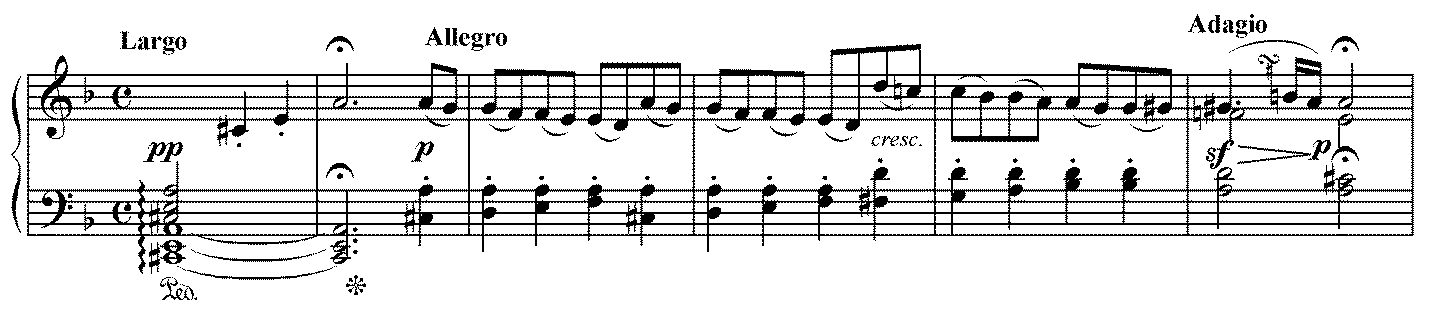        2. Вставьте пропущенное словоФактура данного примера ______________________.Э. Григ Элегия ор.38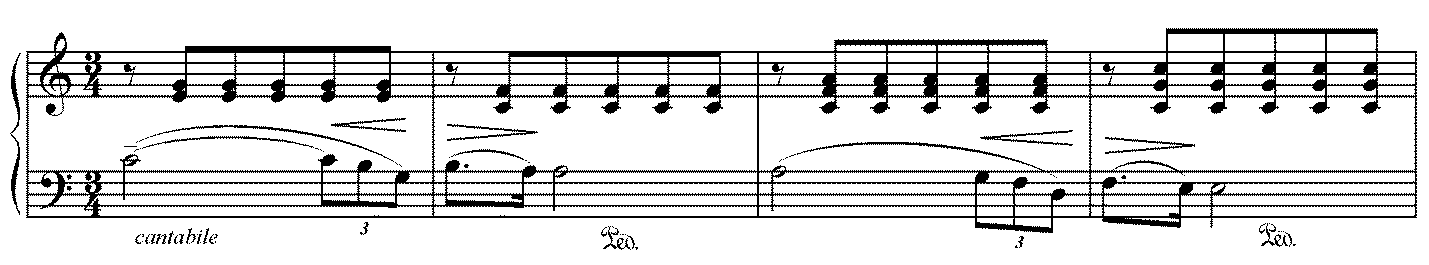 3.Установите соответствие данного примера правилам инструментальной группировки по предложенному плану: определить тональность;определить размер;разделить на такты и правильно сгруппировать звуки, используя  ключевые и случайные знаки альтерации;фразировку обозначить лигами. В. Середа. Как оживлять звуки, пример №88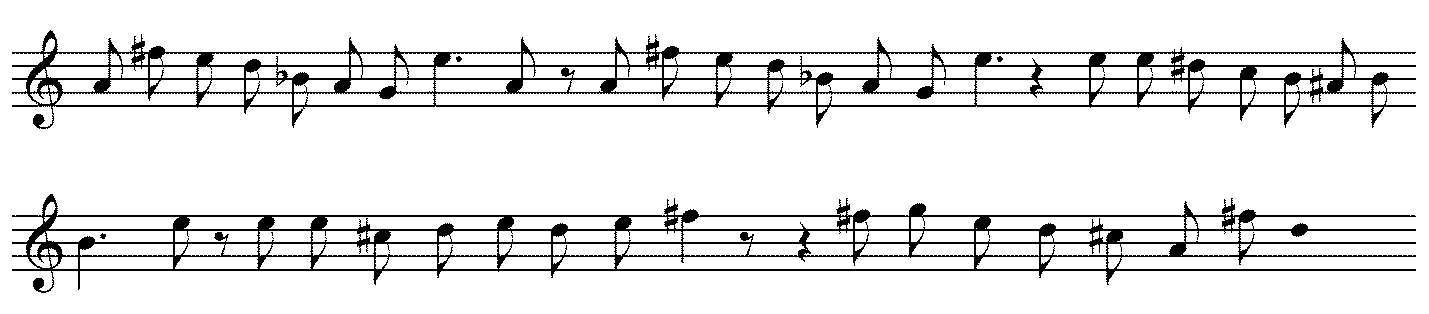 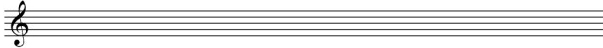 4.Установите соответствие  между термином и его определением:Ответ: 1__, 2__,3__,4__.«Гармония»            1.Выберите правильный вариант ответа.В приведенном отрывке тактах 4-8 определите тип гармонического оборота:А. Оборот с проходящими гармониями.Б.  Вспомогательный.В. Каденционный.Г. Прерванный.Ф. Шуберт Музыкальный момент ор.94 №6 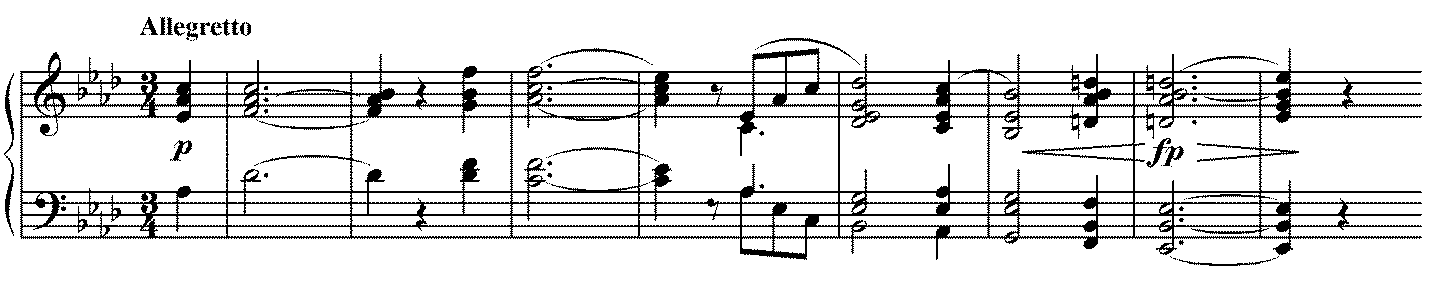       2.Вставьте пропущенное слово.В пьесе Р. Шумана «Признание» из цикла «карнавал в такте №2 звучит ____________ гармонический оборот.  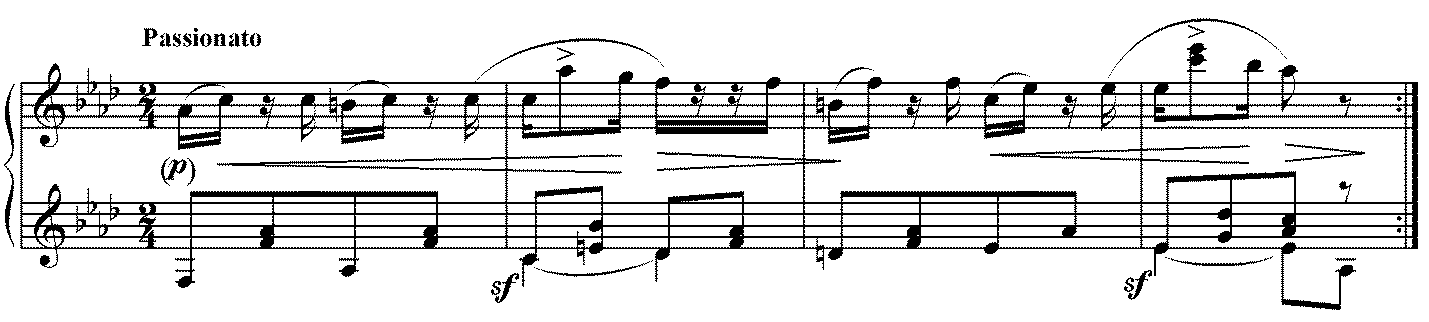      3. Задание на последовательность действийВ предложенном фрагменте необходимо определить и охарактеризовать музыкальную форму. 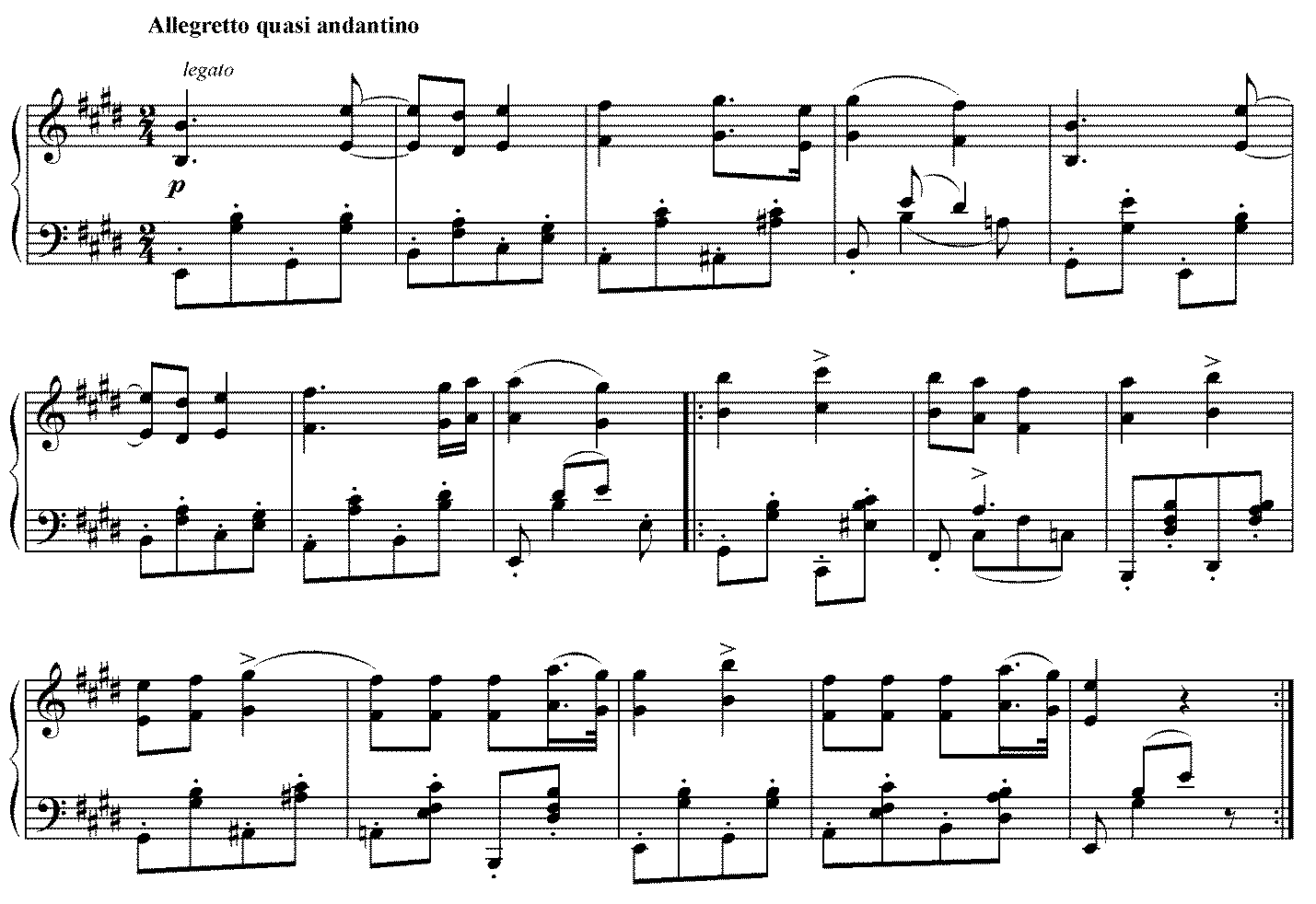      Ответ.4. Задание на последовательность действийВыпишите гармоническую схему данного примера: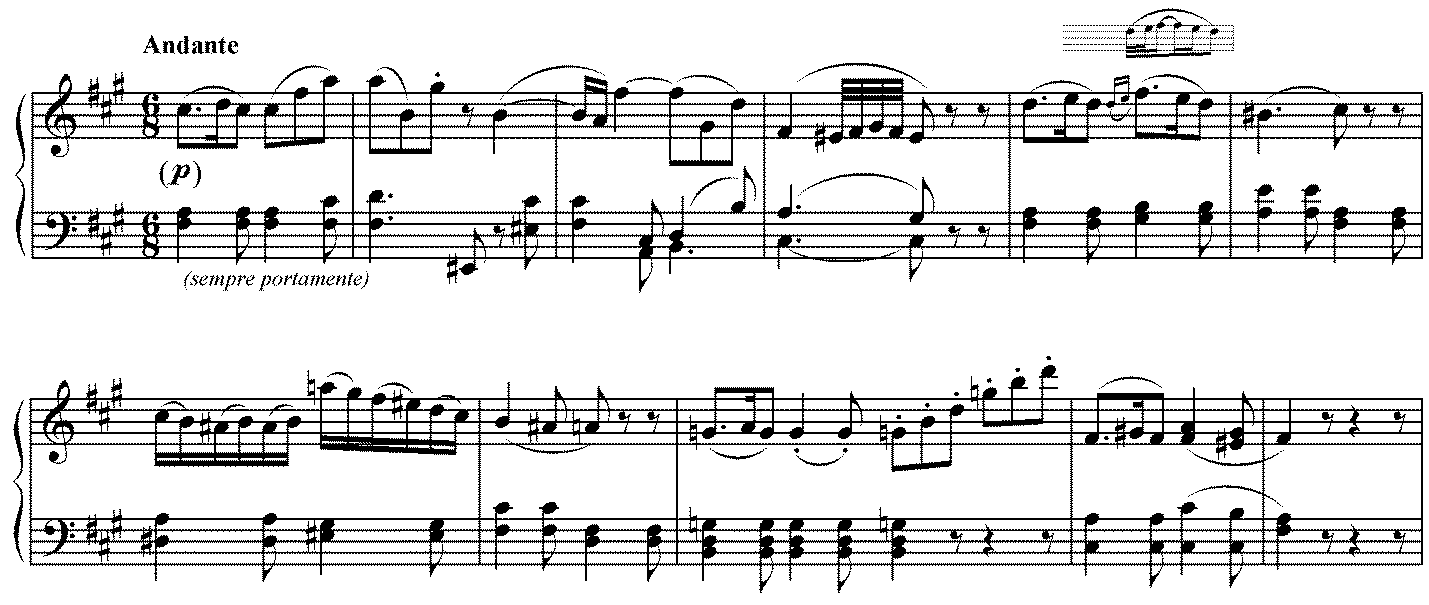 Задание 2. Перевод профессионального текста (сообщения)»(максимальная оценка - 10 баллов).Английская версия текстаЗадача 1. Переведите приведённый ниже текст, используя словарь.The First Meeting with Classical Music       The singers and the orchestra from The English National Opera visited some schools in Hammer Street on Thursday last week. At the meeting there were a lot of students at the age of 10 to 13 years old, interested in culture.        Usually children know something about popular music and practically know nothing about classical music: about symphonies, operas and ballet. Of course there is somebody who listens to classical music at home. Nowadays it is simple to find any composition in the Internet, listen to it by a CD or by the radio. And unfortunately it is not so popular to go to the theatre, opera, ballet, etc., where you can hear the real sounds of the instruments. So, for the great part of students it was their first meeting with live classical music.       At the lesson the musicians from The English National Opera performed songs from the opera “The Magic Flute”. They told about the composer, who created that masterpiece, about the history of some classical instruments. Students could ask questions; discuss interesting topics with the performers. Children could watch how to tune an instrument and try to do it themselves. Some of the students got the chance to conduct the orchestra.       A teacher, who helped to organize the lesson, said that some children have already asked her where they can learn how to play a musical instrument. In general, this creative meeting was useful and really made a positive effect. Teachers plan to organize new lessons about folk, jazz music and other styles.Задача 2. Найдите в тексте и выпишите  ответы на вопросы. Who visited schools in Hammer Street?Why do not children go to the theatre, opera and ballet?What did the musicians perform at the lesson?Why did students do at the lesson?Did the lesson make a positive effect and why?Французская версия тексаЗадача 1. Переведите приведённый ниже текст, используя словарь.Le premier rendez-vous avec la musique classique        Jeudi dernier les chanteurs et le сhœur de The English National Opera ont visité quelques écoles dans Hammer Street. Plusieurs écoliers à l’âge de 10 à 13 ans passionnés pour la culture ont assisté à cette rencontre.       D’habitude les enfants savent quelque chose sur la musique populaire et ne savent pratiquement rien sur la musique classique: les symphonies, les opéras, le ballet. Bien sûr, il y a quelques-uns qui écoutent la musique classique chez eux. A nos jours, c’est simple de trouver n’importe quelle composition dans l’Internet, l’écouter sur des  CD ou à la radio. Et malheureusement, il n’est pas si populaire de visiter des théâtres, des opéras, des ballets et ctr. où on peut entendre des sons réels des instruments. Alors, pour la plupart c’était le premier rendez-vous avec la musique classique à voix vive.       Au cours de la classe les musiciens de The English  National Opera ont exécuté des chants de l’opéra « La Flûte enchantée ». Ils ont parlé du compositeur qui a créé ce chef-d’œuvre, de l’histoire de certains instruments classiques. Les élèves ont eu la possibilité de poser des questions, de discuter des sujets intéressants avec des interprètes. Les enfants ont pu voir la manière d’accorder un instrument et essayer de le faire eux-mêmes. Quelques élèves ont eu la chance de diriger l’orchestre.      L’enseignante qui a aidé à organisé  cette classe a dit que quelques élèves lui avaient déjà demandé où on peut apprendre à jouer d’un instrument musical. En général, cette rencontre artistique a été utile  et a produit un effet positif réel. Les enseignants ont des projets d’organiser de nouvelles classes sur la musique folklorique, jazz et d’autres styles.Задача 2. Найдите в тексте и выпишите  ответы на вопросы. 1) Qui a visité les écoles dans Hammer Street?2) Pourquoi les enfants ne visitent-ils pas les théâtres, l’opéra, le ballet ?3) Qu’est-ce que les musiciens ont exécuté au cours de la classe ?4) Qu’est-ce que les enfants ont fait pendant la classe ?5) Est-ce que la classe a produit un effet positif et pourquoi ? Немецкая версия текстаЗадача 1. Переведите приведённый ниже текст, используя словарь.Die erste Begegnung mit der klassischen Musik       Die Sänger und das Orchester der English National Opera besuchten am Donnerstag der vorrigen Woche einige Schulen in Hammer Street. Bei dem Treffen gab es viele Schüler im Alter von 10 bis 13 Jahren, die an Kultur interessiert sind.      Üblicherweise wissen die Kinder etwas über die populäre Musik und fast nichts über die klassische Musik: über Sinfonien, Opern und Ballett. Natürlich gibt es diejenigen, die klassische Musik zu Hause hören. Heutzutage ist es ganz einfach jeden Song im Internet zu finden, ihn von einer CD oder im Radio zu hören Und leider ist es nicht so populär ins Theater,  in die Oper, oder ins Ballett zu gehen, wo man die Klänge von echten Musikinstrumenten hören kann. Also es war für die meisten die erste Begegnung mit klassischer Live-Musik.       Im Unterricht führten die Musiker der English National Opera die Lieder aus der Oper "Die Zauberflöte" auf. Sie erzählten über den Komponisten, der dieses Meisterwerk schuff, über die Geschichte einiger der klassischen Musikinstrumente. Die Schüler konnten Fragen stellen, mit den Künstlern interessante Themen diskutieren. Kinder konnten  sehen, wie man abstimmt und versuchten das selbst zu tun. Einige Schüler hatten eine Möglicjkeit, das Orchester zu dirigieren.       Die Lehrerin, die den Unterricht veranstalten half, sagte, dass einige Schüler ihr gefragt haben, wo man lernen kann, ein Musikinstrument zu spielen. Im Großen und Ganzen war so ein kreatives Treffen hilfreich und hatte wirklich einen positiven Einfluss. Die Lehrkräfte werden wohl neuen Unterricht für Jazz-, Volksmusik und für andere Stile organisieren.Задача 2. Найдите в тексте и выпишите  ответы на вопросы. Wer hat die Schulen in Hammer Street besucht?Warum gehen die Kinder ins Theater, Ballett, in die Oper nicht?Was haben die Künstler im Unterricht aufgeführt?Was haben die Schüler im Unterricht gemacht?Hatte der Unterricht einen positiven Einfluss und warum?Итальянская версия текстаЗадача 1. Переведите приведённый ниже текст, используя словарь.Il primo incontro con la musica classica       Giovedì della settimana scorsa i cantanti e l'orchestra dell'Opera Nazionale Inglese hanno visitato alcune scuole in Hammer street. Nell'incontro ci sono molti alunni all'età da 10 a 13 anni interessati di cultura.      Di solito bambini e ragazzi conoscono qualcosa della musica popolare e non sanno praticamente niente della musica classica: di sinfonie, opera e balletto. Sicuramente c'è qualcuno che ascolta la musica classica a casa. Attualmente è facile trovare qualsiasi composizione su Internet, ascoltarla su CD o per radio. Ma purtroppo non è così popolare andare a teatro, all'opera, al balletto ecc., dove si può sentire il suono autentico degli strumenti musicali. Per maggior parte è stato il primo incontro con la musica classica.       Alla la lezione i musicisti dell'Opera Nazionale Inglese hanno eseguito le canzoni dall'opera Il flauto magico. Hanno raccontato del compositore che creò questo capolavoro, hanno parlato della storia di alcuni strumenti classici. Gli scolari potevano fare le domande, discutere i temi interessanti con gli artisti. I ragazzi avevano la possibilità vedere come intonare lo strumento è cercavano di farlo da sé. Certi studenti hanno ricevuto opportunità di dirigere l'orchestra.     L'insegnante che aiutava ad organizzare la lezione ha detto che alcuni alunni le hanno già domandato dove si può imparare a suonare lo strumento musicale. In generale, questo incontro creativo era utile e, infatti, ha fatto l'effetto positivo. Insegnanti hanno intenzione di organizzare le lezioni nuove dedicate alla musica folk, jazz e altri generi.Задача 2. Найдите в тексте и выпишите  ответы на вопросы. 1) Chi ha visitato le scuole in Hammer street? 2) Perché bambini e ragazzi non vanno a teatro, all'opera e al balletto?3) Che cosa hanno eseguito i musicisti alla lezione? 4) Che cosa facevano gli alunni durante la lezione?5) Ha fatto la lezione l'effetto positivo e perché? Задание 3. Организация работы коллективаОформление буклета - программки или афиши к  концерту     включает 2 задачи:1 задача - составление программы концерта (реального или предполагаемого); 2 задача - оформление программки-буклета/афиши к  концерту при помощи компьютерной программы  Microsoft Word. Распечатанные программка-буклет или афиша оцениваются с точки зрения содержания и дизайна.Задания II уровня выполняются устно.         1 задание. Исполнение музыкального произведения. Предполагается исполнение одного произведения наизусть  (инструмент/голос, жанр, эпоха  - по выбору участника, время звучания до 5 минут).  Далее Участник может выбрать одно из заданий:       2.1. Задание  - анализ исполненного произведения с точки зрения образного содержания и музыкально-выразительных средств (образное содержание, особенности жанра, форма произведения, основные этапы музыкального развития, средства выразительности).     2.2. Задание  - характеристика инструмента/голоса, на котором исполнялось музыкальное произведение (история развития, устройство и выразительные возможности инструмента, интересные факты из истории исполнительского искусства и т.д.).СВОДНАЯ ВЕДОМОСТЬоценок результатов выполнения заданий I уровнязаключительного этапа Всероссийской олимпиады профессионального мастерства   в 20___ году УГС_______________________________________________________Перечень специальностей____________________________________________________________________________________________________________Дата  «_____»_________________20___Член (ы)  жюри ______________________________________________________________фамилия, имя, отчество, место работы                                                                               _________(подпись члена (ов) жюри) ВЕДОМОСТЬоценок результатов выполнения практического задания II уровня________________________________________________________ (название задания) заключительного этапа Всероссийской олимпиады профессионального мастерства   в 20___ году УГС_______________________________________________________Перечень специальностей____________________________________________________________________________________________________________Дата  «_____»_________________20___Член (ы)  жюри ______________________________________________________________фамилия, имя, отчество, место работы_________(подпись члена (ов) жюри)СВОДНАЯ ВЕДОМОСТЬоценок результатов выполнения практических заданий II уровнязаключительного этапа Всероссийской олимпиады профессионального мастерства   в 20___ году УГС_______________________________________________________Перечень специальностей____________________________________________________________________________________________________________Дата  «_____»_________________20___Член (ы)  жюри ______________________________________________________________фамилия, имя, отчество, место работы_________(подпись члена (ов) жюри)СВОДНАЯ ВЕДОМОСТЬоценок результатов выполнения профессионального комплексного задания заключительного этапа Всероссийской олимпиады профессионального мастерства в 20___ году УГС_______________________________________________________Перечень специальностей______________________________________________________________________________________________________________________________________________Дата  «_____»_________________20___Методические материалыАбызова Е. Н. Гармония: Учебник. - М.: Музыка, 1996.Алексеев Б. К., Мясоедов А. Н. Элементарная теория музыки. - М.: Музыка, 1986.Галацкая В. С. Музыкальная литература зарубежных стран. Учебное пособие для музыкальных училищ. Вып.1. /Под ред. Царевой Е. М. - М.: Музыка, 2002. Галацкая В.С. Музыкальная литература зарубежных стран. Учебное пособие для музыкальных училищ. Вып.3. /Под ред.  Царевой Е. М. - М.: Музыка, 2004. Дубовский И. Г., Евсеев С. В., Способин И. В., Соколов В. В. Учебник гармонии. - М.: Музыка, 1987.Жданова Г., Молчанова И. М, Охалова И. В. Музыкальная литература зарубежных стран. Учебное пособие для музыкальных училищ. Вып.2. /Под ред.  Царевой Е. М. - М.: Музыка, 2002. Кандинский А.И., Аверьянова О.И., Орлова Е. М. Русская музыкальная литература. Вып.3 - М.: Музыка, 2004. Красинская Л. Э., Уткин В. Ф. Элементарная теория музыки. - М.: Музыка, 1999.Культурология. История мировой культуры: учебник /  под ред. Н.О. Воскресенской. ЮНИТИ-ДАНА, 2012.Курс теории музыки. Учебное пособие для музыкальных училищ и специальных музыкальных школ / Т. С. Бершадская, Л. М. Масленкова, Б. А. Незванов и др. ; Общ. ред. А. Л. Островского. - Л.: Музыка, 1978.Мясоедов А. Н. Задачи по гармонии. - М.: Музыка, 1981.Отечественная музыкальная литература 1917 – 1985. Учебники для музыкальных училищ. /Ред. Дурандиной Е. Е. Вып.1. – М.: Музыка, 1996. Вып. 2. – М., 2002.Охалова И. В. Музыкальная литература зарубежных стран. Учебное пособие для музыкальных училищ. Вып.5. /Под ред. Царевой Е.М. - М.: Музыка, 2007. Русская музыкальная литература. Учебники для музыкальных училищ. Вып.1-4. /Под редакцией Фрид Э. Л. – Л.: Музыка, 1983 – 1986.Садохин А.П. Мировая культура и искусство: учебное пособие. ЮНИТИ-ДАНА, 2012.Способин И. В. Элементарная теория музыки. - М.: Кифара, 2005.Хвоина О. Б., Охалова И. В., Аверьянова О. И. Русская музыкальная литература. Вып.1. /Под редакцией Царевой Е. М.  М.: Музыка, 2010.Царева Е. М., Петров Д., Молчанова И. М., Охалова И. В. Музыкальная литература зарубежных стран. Учебное пособие для музыкальных училищ. Вып.4. /Под ред. Царевой Е. М.  - М.: Музыка, 2006.
 
№ п\пНаименование темы вопросовКол-во вопросовФормат вопросовФормат вопросовФормат вопросовФормат вопросовФормат вопросов№ п\пНаименование темы вопросовКол-во вопросовВыборответаОткрытая формаВопрос на соответствиеВопрос на установление послед.Макс.баллИнвариантная часть  тестового задания1История мировой культуры411112,52Музыкальная литература4112-2,5ИТОГО:85Вариативный раздел тестового задания 1Элементарная теория музыки4112-2,52Гармония 411-22,5ИТОГО:85ИТОГО:1610№ п\пНаименование темы вопросовКол-во вопросовКоличество балловКоличество балловКоличество балловКоличество балловКоличество баллов№ п\пНаименование темы вопросовКол-во вопросовВопрос на выбор ответаОткрытая форма вопросаВопрос на соответствиеВопрос на установление послед.Макс.баллИнвариантная часть  тестового задания1История мировой культуры40,20,3112,52Музыкальная литература40,20,32-2,5ИТОГО:85Вариативный раздел тестового задания (специфика УГС)1Элементарная теория музыки40,20,32-2,52Гармония 40,20,3-22,5ИТОГО:85ИТОГО:1610№Критерии оценкиКоличество баллов1.Качество письменной речи0-32.Грамотность 0-2№Критерии оценкиКоличество баллов1.Глубина понимания  текста 0-42.Независимость выполнения задания  0-1№Критерии оценкиКоличество баллов1.Название концерта1 балл2.Соответствие названия концерта его содержанию1 балл3.Логика построения программы2 балла№Критерии оценкиКоличество баллов1.Расположение информации2 балла2.Выбор шрифтов2 балла3.Использование иллюстраций1 балл4.Использование цвета1 балл№Критерии оценкиКоличество баллов1.Точность исполнения авторского текста10 баллов2.Уровень технической подготовки10 баллов3.Художественный уровень исполнения10 баллов4.Оригинальность интерпретации5 баллов№Критерии оценкиКоличество баллов1.Образное содержание10 баллов2.Особенности жанра5 баллов3.Форма произведения, основные этапы музыкального развития5 баллов4.Средства музыкальной выразительности10 баллов5. Логичность изложения, присутствие плана,  лексическое богатство5 баллов№Критерии оценкиКоличество баллов1.История развития инструмента (голоса)5 баллов  2.Конструктивные особенности 10 баллов3.Исполнительские школы10 баллов  4.Привлечение информации из смежных областей5 баллов5. Логичность изложения, присутствие плана,  лексическое богатство5 баллов№ п/п53.00.00 Музыкальное искусство53.00.00 Музыкальное искусство53.00.00 Музыкальное искусство53.00.00 Музыкальное искусство53.00.00 Музыкальное искусство53.00.00 Музыкальное искусство53.00.00 Музыкальное искусство1.53.02.01 Музыкальное образование,  Приказ N 993 от 13 августа 2014 г.53.02.02 Музыкальное искусство эстрады (по видам),  Приказ N 1379 от 27 октября 2014 г.53.02.03 Инструментальное исполнительство (по видам инструментов), Приказ N 1390 от 27 октября 2014 г. 53.02.04 Вокальное искусство Приказ N 1381 от 27 октября 2014 г. 53.02.05Сольное и хоровое народное пение,  Приказ N 1388 от 27 октября 2014 г.53.02.06 Хоровое дирижирование, Приказ N 1383 от 27 октября 2014 г.53.02.07Теория музыки,  Приказ N 1387 от 27 октября 2014 г.2.ОК 5. Использовать информационно-коммуникационные технологии в профессиональной деятельности.ОК 5. Использовать информационно-коммуникационные технологии для совершенствования профессиональной деятельности.ОК 5. Использовать информационно-коммуникационные технологии для совершенствования профессиональной деятельности.ОК 5. Использовать информационно-коммуникационные технологии для совершенствования профессиональной деятельности.ОК 5. Использовать информационно-коммуникационные технологии для совершенствования профессиональной деятельности.ОК 5. Использовать информационно-коммуникационные технологии для совершенствования профессиональной деятельности.ОК 5. Использовать информационно-коммуникационные технологии для совершенствования профессиональной деятельности.3.ОК 6. Работать в коллективе и команде, взаимодействовать с руководством,  коллегами и социальными партнерами.ОК 6. Работать в коллективе, обеспечивать  его сплочение, эффективно общаться с  коллегами,  руководством.ОК 6. Работать в коллективе, эффективно общаться с  коллегами,  руководством.ОК 6. Работать в коллективе, эффективно общаться с  коллегами,  руководством.ОК 6. Работать в коллективе, эффективно общаться с  коллегами,  руководством.ОК 6. Работать в коллективе, эффективно общаться с  коллегами,  руководством.ОК 6. Работать в коллективе, эффективно общаться с  коллегами,  руководством.4.ПК 2.3. Организовывать и проводить внеурочные музыкальные мероприятия вобщеобразовательной организацииПК 1.7. Овладевать культурой устной и письменной речи, профессиональной терминологией ПК 1.8. Создавать концертно-тематические программы с учетом специфики восприятия слушателей различных возрастных группПК 1.8. Создавать концертно-тематические программы с учетом специфики восприятия различными возрастными группами слушателейПК 3.4. Создавать концертно-тематические программы с учетом специфики восприятия различными возрастными группами слушателейПК 2.8.  Овладевать культурой устной и письменной речи, профессиональной терминологиейПК 2.4. Разрабатывать лекционно-концертные программы с учетом специфики восприятия различных возрастных группам слушателей5.МДК.02.01.Теоретические иметодические основымузыкальногообразования детей в общеобразовательных организацияхМДК 01.01 Специальный инструмент(по видам инструментов)МДК 01.01 Сольное пениеМДК 01.01 Специальный инструментМДК 01.01 Сольное камерное и оперное исполнительствоМДК 03.01.03 МДК 03.02.03Организация управленческой  и творческой деятельностиМДК 01.01 Дирижирование, чтение хоровых партитур, хороведениеМДК 02.02 Основы музыкально-просветительской и творческой деятельности6.ЗАДАНИЕ № 3  «Задание по организации работы коллектива»ЗАДАНИЕ № 3  «Задание по организации работы коллектива»ЗАДАНИЕ № 3  «Задание по организации работы коллектива»ЗАДАНИЕ № 3  «Задание по организации работы коллектива»ЗАДАНИЕ № 3  «Задание по организации работы коллектива»Максимальный балл –10 балловМаксимальный балл –10 баллов7.Задача 1. Составление программы концерта (реального или предполагаемого) Задача 1. Составление программы концерта (реального или предполагаемого) Задача 1. Составление программы концерта (реального или предполагаемого) Задача 1. Составление программы концерта (реального или предполагаемого) Задача 1. Составление программы концерта (реального или предполагаемого) Максимальный балл – 4 баллаМаксимальный балл – 4 балла8.Критерии оценки:Критерии оценки:Критерии оценки:Критерии оценки:Критерии оценки:9.Название концертаНазвание концертаНазвание концертаНазвание концертаНазвание концерта1 балл1 балл10.Соответствие названия концерта его содержаниюСоответствие названия концерта его содержаниюСоответствие названия концерта его содержаниюСоответствие названия концерта его содержаниюСоответствие названия концерта его содержанию1 балл1 балл11.Логика построения программыЛогика построения программыЛогика построения программыЛогика построения программыЛогика построения программы2 балла2 балла12.Задача 2. Оформление программки-буклета/афиши к  концерту при помощи компьютерной программы  Microsoft Word Задача 2. Оформление программки-буклета/афиши к  концерту при помощи компьютерной программы  Microsoft Word Задача 2. Оформление программки-буклета/афиши к  концерту при помощи компьютерной программы  Microsoft Word Задача 2. Оформление программки-буклета/афиши к  концерту при помощи компьютерной программы  Microsoft Word Задача 2. Оформление программки-буклета/афиши к  концерту при помощи компьютерной программы  Microsoft Word Максимальный балл – 6 балловМаксимальный балл – 6 баллов13.Критерии оценки:Критерии оценки:Критерии оценки:Критерии оценки:Критерии оценки:14.Расположение информацииРасположение информацииРасположение информацииРасположение информацииРасположение информации2 балла2 балла15.Выбор шрифтовВыбор шрифтовВыбор шрифтовВыбор шрифтовВыбор шрифтов2 балла2 балла16.Использование иллюстрацийИспользование иллюстрацийИспользование иллюстрацийИспользование иллюстрацийИспользование иллюстраций1 балл1 балл17Использование цветаИспользование цветаИспользование цветаИспользование цветаИспользование цвета1 балл1 баллВид, выполняемой работыНаличие прикладной  компьютерной программы (наименование)Наличие  специального оборудования(наименование)Наличие специального места выполнения задания (учебный кабинет, лаборатория, иное)Решение задачи, создание документа Оформление программки-буклета/афиши к  концерту Текстовый процессор Microsoft WordКомпьютеры Кабинет  информатики№ п/п53.00.00 Музыкальное искусство53.00.00 Музыкальное искусство53.00.00 Музыкальное искусство53.00.00 Музыкальное искусство53.00.00 Музыкальное искусство53.00.00 Музыкальное искусство53.00.00 Музыкальное искусство53.00.00 Музыкальное искусство1.53.02.01 Музыкальное образование,  Приказ N 993 от 13 августа 2014 г.53.02.02 Музыкальное искусство эстрады (по видам),  Приказ N 1379 от 27 октября 2014 г.53.02.03 Инструментальное исполнительство (по видам инструментов), Приказ N 1390 от 27 октября 2014 г. 53.02.04 Вокальное искусство Приказ N 1381 от 27 октября 2014 г. 53.02.05 Сольное и хоровое народное пение,  Приказ N 1388 от 27 октября 2014 г.53.02.05 Сольное и хоровое народное пение,  Приказ N 1388 от 27 октября 2014 г.53.02.06 Хоровое дирижирование, Приказ N 1383 от 27 октября 2014 г.53.02.07 Теория музыки,  Приказ N 1387 от 27 октября 2014 г.2.ПК 3.1. Исполнять произведения педагогического репертуара вокального,хорового и инструментального жанров.ПК 1.1. Целостно воспринимать,  самостоятельно осваивать и исполнять различные произведения классической, современной и эстрадно-джазовой музыкальной литературы в соответствии с программными требованиямиПК 1.1.  Целостно и грамотно воспринимать и исполнять музыкальные произведения,  самостоятельно осваивать сольный, оркестровый и ансамблевый репертуарПК 1.1.  Целостно и грамотно воспринимать и исполнять музыкальные произведения,  самостоятельно осваивать сольный, хоровой и ансамблевый репертуар (в соответствии с программными требованиями)ПК 1.1.  Целостно и грамотно воспринимать и исполнять музыкальные произведения,  самостоятельно осваивать сольный, хоровой и ансамблевый репертуар (в соответствии с программными требованиями)ПК 1.1.  Целостно и грамотно воспринимать и исполнять музыкальные произведения,  самостоятельно осваивать сольный, хоровой и ансамблевый репертуар (в соответствии с программными требованиями)ПК 1.1.  Целостно и грамотно воспринимать и исполнять музыкальные произведения,  самостоятельно осваивать хоровой и ансамблевый репертуар (в соответствии с программными требованиями)ПК 1.4. Осваивать учебно-педагогический репертуар3.МДК 03.01. ВокальныйклассМДК.03.03. Музыкально-инструментальныйклассМДК 01.01 Специальный инструмент (по видам инструментов)МДК 01.01 Сольное пениеМДК 01.01 Специальный инструментМДК 01.01 Сольное камерное и оперное исполнительствоМДК 01.01 Сольное камерное и оперное исполнительствоМДК 01.01Сольное и ансамблевое пение МДК 01.01Хоровое и ансамблевое пениеМДК 01.01 Дирижирование, чтение хоровых партитур, хороведениеМДК 01.02 Учебно-методическое обеспечение учебного процесса4.Задание. Исполнить музыкальное произведение наизусть (инструмент, жанр, эпоха  - по выбору участника, время звучания до 5 минут). Задание. Исполнить музыкальное произведение наизусть (инструмент, жанр, эпоха  - по выбору участника, время звучания до 5 минут). Задание. Исполнить музыкальное произведение наизусть (инструмент, жанр, эпоха  - по выбору участника, время звучания до 5 минут). Задание. Исполнить музыкальное произведение наизусть (инструмент, жанр, эпоха  - по выбору участника, время звучания до 5 минут). Задание. Исполнить музыкальное произведение наизусть (инструмент, жанр, эпоха  - по выбору участника, время звучания до 5 минут). Задание. Исполнить музыкальное произведение наизусть (инструмент, жанр, эпоха  - по выбору участника, время звучания до 5 минут). Максимальный балл –35 балловМаксимальный балл –35 баллов5.Критерии оценки:Критерии оценки:Критерии оценки:Критерии оценки:Критерии оценки:Критерии оценки:6.Точность исполнения  авторского текста – исполнение, основанное на правильном прочтении нотного текста, ритма, штрихов и динамики, соответствующих авторским (редакторским) указаниямТочность исполнения  авторского текста – исполнение, основанное на правильном прочтении нотного текста, ритма, штрихов и динамики, соответствующих авторским (редакторским) указаниямТочность исполнения  авторского текста – исполнение, основанное на правильном прочтении нотного текста, ритма, штрихов и динамики, соответствующих авторским (редакторским) указаниямТочность исполнения  авторского текста – исполнение, основанное на правильном прочтении нотного текста, ритма, штрихов и динамики, соответствующих авторским (редакторским) указаниямТочность исполнения  авторского текста – исполнение, основанное на правильном прочтении нотного текста, ритма, штрихов и динамики, соответствующих авторским (редакторским) указаниямТочность исполнения  авторского текста – исполнение, основанное на правильном прочтении нотного текста, ритма, штрихов и динамики, соответствующих авторским (редакторским) указаниям10 баллов10 баллов7.Уровень технической подготовки  Уровень технической подготовки  Уровень технической подготовки  Уровень технической подготовки  Уровень технической подготовки  Уровень технической подготовки  10 баллов10 баллов8.Художественный уровень исполненияХудожественный уровень исполненияХудожественный уровень исполненияХудожественный уровень исполненияХудожественный уровень исполненияХудожественный уровень исполнения10 баллов10 баллов9.Оригинальность интерпретацииОригинальность интерпретацииОригинальность интерпретацииОригинальность интерпретацииОригинальность интерпретацииОригинальность интерпретации5 баллов5 баллов№ п/пХарактеристики ФГОС СПОХарактеристики ФГОС СПОХарактеристики ФГОС СПОХарактеристики ФГОС СПОХарактеристики ФГОС СПОХарактеристики ФГОС СПОХарактеристики ФГОС СПОХарактеристики ФГОС СПОХарактеристики ФГОС СПО1.53.02.01 Музыкальное образование,  Приказ N 993от 13 августа 2014 г.53.02.03 Инструментальное исполнительство (по видам инструментов), Приказ N 1390 от 27 октября 2014 г. 53.02.03 Инструментальное исполнительство (по видам инструментов), Приказ N 1390 от 27 октября 2014 г. 53.02.07Теориямузыки, Приказ N 1387от 27октября 2014 г.53.02.04 Вокальное искусство, Приказ N 1381 от 27 октября 2014 г. 53.02.05 Сольное и хоровое народное пение,  Приказ N 1388 от 27 октября 2014 г.53.02.05 Сольное и хоровое народное пение,  Приказ N 1388 от 27 октября 2014 г.53.02.06 Хоровое дирижирование, Приказ N 1383от 27 октября 2014 г.53.02.02 Музыкальное искусство эстрады (по видам),  Приказ N 1379 от 27 октября 2014 г.2.4.3.2.4.4.2. Преподавание музыки и организация внеурочной музыкальнойдеятельности в общеобразовательных организациях.4.3.1. Исполнительская  деятельность (репетиционно -концертная деятельность  в качестве артиста оркестра, ансамбля, концертмейстера солиста на различных концертных площадках)4.3.1. Исполнительская  деятельность (репетиционно -концертная деятельность  в качестве артиста оркестра, ансамбля, концертмейстера солиста на различных концертных площадках)4.3.2. Организационная, музыкально-просветительская   репетиционно -концертная деятельность  в творческом коллективе4.3.1. Исполнительская и репетиционно -концертная деятельность ( в качестве артиста хора, ансамбля, солиста на различных концертных площадках)4.3.1. Исполнительская  деятельность (репетиционно -концертная деятельность  в качестве артиста хора, ансамбля, солиста на различных сценических площадках)4.3.1. Исполнительская  деятельность (репетиционно -концертная деятельность  в качестве артиста хора, ансамбля, солиста на различных сценических площадках)4.3.1. Дирижерско-хоровая деятельность (репетиционная и концертная деятельность  в качестве хормейстра, артиста хора или ансамбля  в концертно-театральных организациях)4.3.1. Музыкально-исполнительская  деятельность (в качестве артиста оркестра, ансамбля, концертмейстера солиста концертных организаций)3.ПК.2.3. Организовывать и проводить внеурочные музыкальные мероприятия вобщеобразовательной организации.ПК 2.3. Организовывать в общеобразовательной организации внеурочнуюмузыкальную деятельность, в том числе работу школьного музыкальногообъединения/кружка.ПК. 1.6. Применять базовые знания по устройству, ремонту  и настройке своего инструмента для решения музыкально-исполнительских задачПК. 1.6. Применять базовые знания по устройству, ремонту  и настройке своего инструмента для решения музыкально-исполнительских задачПК 2.8.  Выполнять теоретический и исполнительский анализ музыкального произведения, применять базовые теоретические знания  в процессе работы над концертными программамиПК. 1.4. Выполнять теоретический и исполнительский анализ музыкального произведения, применять базовые теоретические знания  в процессе поиска интерпретаторских решенийПК. 1.4. Выполнять теоретический и исполнительский анализ музыкального произведения, применять базовые теоретические знания  в процессе поиска интерпретаторских решенийПК. 1.4. Выполнять теоретический и исполнительский анализ музыкального произведения, применять базовые теоретические знания  в процессе поиска интерпретаторских решенийПК. 1.6. Выполнять теоретический и исполнительский анализ музыкального произведения, применять базовые теоретические знания  в процессе поиска интерпретаторских решенийПК. 1.5.  ПК. 1.4. Выполнять теоретический и исполнительский анализ музыкальных произведений, применять базовые теоретические знания  в процессе поиска интерпретаторских решений4.МДК.02.01.Теоретические иметодические основымузыкальногообразования детей в общеобразовательных организацияхМДК 01.04 История исполнительского искусства, устройство клавишных инструментов (по видам фортепиано, орган)МДК 01.05 МДК 01.06История исполнительского искусства, инструментоведение, изучение родственных инструментов (остальные  виды) МДК 01.04 История исполнительского искусства, устройство клавишных инструментов (по видам фортепиано, орган)МДК 01.05 МДК 01.06История исполнительского искусства, инструментоведение, изучение родственных инструментов (остальные  виды) МДК 02.02 Основы музыкально-просветительской деятельностиМДК 01.01 Сольное камерное и оперное исполнительствоМДК 01.01Сольное и ансамблевое пение МДК 01.01Хоровое и ансамблевое пениеМДК 01.01Сольное и ансамблевое пение МДК 01.01Хоровое и ансамблевое пениеМДК 01.01 Дирижирование, чтение хоровых партитур, хороведениеМДК 01.01 Специальный инструмент (по видам инструментов)МДК 01.01 Сольное пение5.Задание. Характеристика инструмента (голоса), на котором исполнялось музыкальное произведениеЗадание. Характеристика инструмента (голоса), на котором исполнялось музыкальное произведениеЗадание. Характеристика инструмента (голоса), на котором исполнялось музыкальное произведениеЗадание. Характеристика инструмента (голоса), на котором исполнялось музыкальное произведениеЗадание. Анализ исполненного произведения с точки зрения образного содержания и музыкально-выразительных средствЗадание. Анализ исполненного произведения с точки зрения образного содержания и музыкально-выразительных средствЗадание. Анализ исполненного произведения с точки зрения образного содержания и музыкально-выразительных средствЗадание. Анализ исполненного произведения с точки зрения образного содержания и музыкально-выразительных средствЗадание. Анализ исполненного произведения с точки зрения образного содержания и музыкально-выразительных средств6.Критерии оценкиКритерии оценкиМаксимальный балл –35 балловМаксимальный балл –35 балловКритерии оценкиКритерии оценкиМаксимальный балл – 35 балловМаксимальный балл – 35 балловМаксимальный балл – 35 баллов7.История развития инструмента (голоса)История развития инструмента (голоса)10 баллов  10 баллов  Образное содержаниеОбразное содержание10 баллов10 баллов10 баллов8.Конструктивные особенности Конструктивные особенности 5 баллов5 балловОсобенности жанраОсобенности жанра5 баллов5 баллов5 баллов9.Исполнительские школыИсполнительские школы10 баллов  10 баллов  Форма произведения, основные этапы музыкального развитияФорма произведения, основные этапы музыкального развития5 баллов5 баллов5 баллов10. Привлечение информации из смежных областейПривлечение информации из смежных областей5 баллов5 балловСредства музыкальной выразительностиСредства музыкальной выразительности10 баллов10 баллов10 баллов11. Логичность изложения, присутствие плана,  лексическое богатствоЛогичность изложения, присутствие плана,  лексическое богатство5 баллов5 балловЛогичность изложения, присутствие плана,  лексическое богатствоЛогичность изложения, присутствие плана,  лексическое богатство5 баллов5 баллов5 баллов1. Жанровая живописьА. Колонна в виде мужской фигуры2. АтлантБ. Выпуклое изображение на поверхности стены, выступающее более чем на половину своего объема3. ОрдерВ. Система архитектурных форм4. ГорельефГ. Изображение бытовых сцен, зарисовок из жизни1.«Руслан и Людмила» А.Моцарт  В. А.2.«Свадьба Фигаро»Б.Бородин  А. П.3«Хорошо темперированный клавир»В.Глинка М. И.4.«Князь Игорь»Г.Бах И. С.1.«Прекрасная мельничиха» А.Оратория2.«Самсон»Б.Вокальный цикл3«Прелюды»В.Опера4.«Князь Игорь»Г.Симфоническая поэма1.Энгармонизм А.Неаккордовый звук, возникающий на сильной или относительно сильной доле такта2.ОтклонениеБ.Совпадение по звучанию различных по написанию звуков3Органный пунктВ.Появление новой тональности в середине построения4.ЗадержаниеГ.Выдержанный в басу звук, на фоне которого происходит гармоническое развитие№п/пНомер участника, полученный при жеребьевкеОценка по каждому заданиюОценка по каждому заданиюОценка по каждому заданиюСуммарная оценка №п/пНомер участника, полученный при жеребьевкеТестированиеПеревод текста (сообщения)Организация работы коллективаСуммарная оценка №п/пНомер участника, полученный при жеребьевкеОценка за выполнение Задач заданияОценка за выполнение Задач заданияОценка за выполнение Задач заданияСуммарная оценка в баллах №п/пНомер участника, полученный при жеребьевке123Суммарная оценка в баллах №п/пНомер участника, полученный при жеребьевкеОценка за выполнение заданий II уровня Оценка за выполнение заданий II уровня Суммарная оценка №п/пНомер участника, полученный при жеребьевкеИнвариантная часть Вариативная часть Суммарная оценка №п/пНомер участника,полученный при жеребьевкеФамилия, имя, отчество участникаНаименование субъекта Российской Федерации и образовательной организацииНаименование субъекта Российской Федерации и образовательной организацииОценка результатов выполнения профессионального комплексного заданияв баллахОценка результатов выполнения профессионального комплексного заданияв баллахОценка результатов выполнения профессионального комплексного заданияв баллахИтоговая оценка выполнения профессионального комплексного заданияЗанятоеместо (номинация)№п/пНомер участника,полученный при жеребьевкеФамилия, имя, отчество участникаНаименование субъекта Российской Федерации и образовательной организацииНаименование субъекта Российской Федерации и образовательной организацииСуммарная оценка за выполнение заданийI уровняСуммарная оценка за выполнение заданий2 уровняСуммарная оценка за выполнение заданий2 уровняИтоговая оценка выполнения профессионального комплексного заданияЗанятоеместо (номинация)123445661011Председатель рабочей группы (руководительорганизации –организатора олимпиады)Председатель рабочей группы (руководительорганизации –организатора олимпиады)Председатель рабочей группы (руководительорганизации –организатора олимпиады)Председатель рабочей группы (руководительорганизации –организатора олимпиады)Председатель рабочей группы (руководительорганизации –организатора олимпиады)________________________________подпись________________________________подпись________________________________подпись________________________________________фамилия, инициалы________________________________________фамилия, инициалы________________________________________фамилия, инициалы________________________________________фамилия, инициалыПредседатель жюриПредседатель жюриПредседатель жюриПредседатель жюриПредседатель жюри________________________________подпись________________________________подпись________________________________подпись________________________________________фамилия, инициалы________________________________________фамилия, инициалы________________________________________фамилия, инициалы________________________________________фамилия, инициалыЧлены жюри:Члены жюри:Члены жюри:Члены жюри:Члены жюри:________________________________подпись________________________________подпись________________________________подпись________________________________________фамилия, инициалы________________________________________фамилия, инициалы________________________________________фамилия, инициалы________________________________________фамилия, инициалы